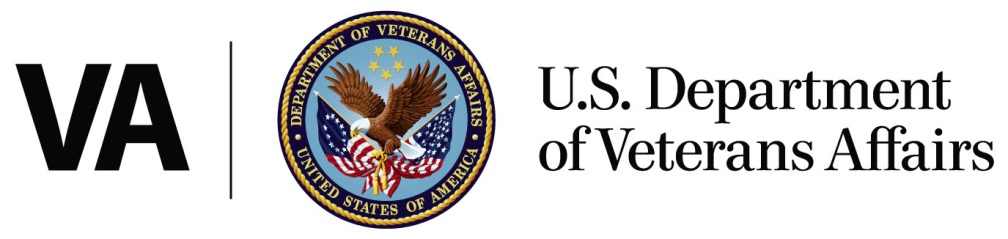 Office of Small and Disadvantaged Business UtilizationEVENT REQUEST FORM
* INDICATES A FIELD THAT MUST BE COMPLETED BEFORE A DECISION REGARDING VA PARTICIPATION CAN BE MADE.VOSB=Veteran-Owned Small Business SDVOSB=Service-Disabled Veteran-Owned Small Business WOSB= Women-Owned Small BusinessGeneral Event Information* Event Title: * Event Date:      * Start Time:  * End Time:   * Location & Address: * City: * State: * Zip Code: * Type of Event: * Event Frequency: * Event Website:* Purpose/Objective of Event: Confirmation Requested By: Event Sponsor and POC Information *Sponsor: * Point of Contact:   * Email:  * Phone:  Additional POCs: Audience Information*Estimated number of attendees: Characteristics of the Audience (VOSBs, WOSBs, Small Businesses, etc. Check all that apply)? SDVOSBs 
 VOSBs 
 HUBZone 
 WOSBs 
 Small Disadvantaged Businesses, including 8(a) 
 Other Small Businesses 
 Other (Enter Information Below) What is your industry focus?     What good and services do they provide?     * Estimated number of VOSB attendees: Estimated number of WOSB attendees: Estimated number of HUBZone attendees: Estimated number of Small Businesses: * Will sponsor provide attendance roster after event? * Will sponsor provide list breaking down attending VA-Verified VOSB after event? Event ParticipationCongressional Participation (Name, House, Senate, District) or Affiliation: * Please identify all VA offices invited to participate in this event: Proposed OSDBU Participation* Type of Support Needed (Check all that apply): 
 Speaker       
 Panel Member  
 Matchmaking       
 Exhibitor      
 Counselor     
 Pre-Application Workshop   
 On-Site Verification Assistance Pilot
 Other Fill in this section if you are requesting a speaker.Speaker Requested (if known): Topic:  Speaking Time (h:mm-h:mm):  Speaking Duration: Slide Deck Necessary:  Yes     NoRecommended Slide Number: Speaker Bio Needed?     Speaker Photo Needed?     Fill in this section if you are requesting a panelist.Panelist Requested (if known): Panel Time: Panel Moderator: Number of Panelists: Panel Topic(s): Length of VA Panelist Remarks: Recommended Slide Number: Will there be questions provided in advance? If so, how soon can we see them?How many questions will moderator ask each panelist? Will questions be taken from the audience?Panelist Bio Needed?     Panelist Photo Needed?     Describe panel format. Note: If requesting a panelist, we would like to have the panel questions and run of show at least 4 weeks in advance of the event.Fill in this section if you are requesting an exhibit.Exhibit Type:     Requested Exhibit Focus:     Charge to Exhibit:    Any exhibit parameters?    Event Logistics:* Indicate Available Equipment (Check all that apply.):
 Handheld Microphone    
 Laptop/Computer
 Lapel Microphone     
 Projector     
 Podium
 Remote to move slides
 Someone will be available to advance slides
 Speaker/Panelist will be expected to flip his/her own slides.    
Other:  Indicate Floor Layout (Check one.):
 Auditorium
 Conference room
Other Registration Information:  Registration Cost: Cost for Booth:  Cost for Booth:  * Is registration necessary? Additional Information:  If you have any additional information that you would like for OSDBU to be aware of, please enter it here. Please attach the Event Agenda and Schedule to this document.  If an Agenda is not available, please provide an overview of the event?